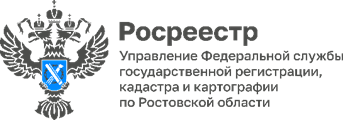 Пресс-релиз                                                                                                                                29.03.2023Общественный совет при Управлении Росреестра по Ростовской области провел очередное заседание.28 марта в Управлении Росреестра по Ростовской области состоялось заседание Общественного совета при Управлении.На заседании были подведены итоги работы Управления и Общественного совета в 2022 году и обозначены задачи на 2023 год.Членами Общественного совета при Управлении был утвержден План основных мероприятий Общественного совета на 2023 год, выполнение которых направлено на решение поставленных задач.В ходе заседания были рассмотрены актуальные вопросы в учетно-регистрационной сфере, вопросы в области проведения комплексных кадастровых работ на территории Ростовской области, государственной кадастровой оценки недвижимости, а также вопросы в сфере контрольной надзорной деятельности.Общественный совет при Управлении продолжает работу, направленную на привлечение общественности к созданию механизмов повышения эффективности и качества исполнения Управлением установленных полномочий, на обеспечение защиты и согласования интересов граждан, общественных объединений, организаций для решения вопросов в сфере деятельности Управления, на поддержку гражданских инициатив.Контакты для СМИ:Пресс-служба Управления Росреестра по Ростовской областиТатьяна Фатеева8-938-169-55-69FateevaTA@r61.rosreestr.ruwww.rosreestr.gov.ru